様式第六（第二十一条の二第一項、第二十三条第一項関係）備考　１　この用紙の大きさは、日本工業規格Ａ４とする。２　氏名（法人にあっては、その代表者の氏名）を記載し、押印することに代えて、本人（法人にあっては、その代表者）が署名することができる。様式第六（第二十一条の二第一項、第二十三条第一項関係）備考　１　この用紙の大きさは、日本工業規格Ａ４とする。２　氏名（法人にあっては、その代表者の氏名）を記載し、押印することに代えて、本人（法人にあっては、その代表者）が署名することができる。様式第６添付資料の記載例別紙○※土地の形質の変更の場所が複数の地番となる場合は，下表のような地番の一覧表を添付。土地の形質の変更の場所に関する地番及び土地所有者一覧表※　土地所有者と届出者が異なる場合は土地所有者の同意書を添付。（共有者がいる場合は共有者全ての同意書が必要）※　登記事項証明書に記載された土地所有者と実際の土地所有者が異なる場合は，売買契約書の写し等の実際の土地所有者を明らかにする書類を添付様式第６添付資料の記載例形質変更しようとする場所を明らかにした平面図縮尺　1/○○　　　　　　　　　　掘削　○○㎡　　　　　　　　　　盛土　○○㎡　　　　　　　　　　　計　○○㎡　　　　※　添付資料７の建物・施設配置図は平面図と兼用可　　　　※　掘削には50cm未満の掘削や表土を削る行為を含む様式第６添付資料の記載例形質変更しようとする場所を明らかにした断面図【Ａ－Ａ’断面】　　　　　　　　　　　掘削　　　　　　　　　　　盛土一定の規模以上の土地の形質の変更届出書年　　　月　　　日茨城県知事　殿届出者　　　　氏名又は名称及び住所並びに法人　　印にあっては、その代表者の氏名土壌汚染対対策法第３条第７項第４条第１項の規定により、一定の規模以上の土地の形質の変更について、次のとおり届け出ます。一定の規模以上の土地の形質の変更届出書年　　　月　　　日茨城県知事　殿届出者　　　　氏名又は名称及び住所並びに法人　　印にあっては、その代表者の氏名土壌汚染対対策法第３条第７項第４条第１項の規定により、一定の規模以上の土地の形質の変更について、次のとおり届け出ます。一定の規模以上の土地の形質の変更届出書年　　　月　　　日茨城県知事　殿届出者　　　　氏名又は名称及び住所並びに法人　　印にあっては、その代表者の氏名土壌汚染対対策法第３条第７項第４条第１項の規定により、一定の規模以上の土地の形質の変更について、次のとおり届け出ます。一定の規模以上の土地の形質の変更届出書年　　　月　　　日茨城県知事　殿届出者　　　　氏名又は名称及び住所並びに法人　　印にあっては、その代表者の氏名土壌汚染対対策法第３条第７項第４条第１項の規定により、一定の規模以上の土地の形質の変更について、次のとおり届け出ます。一定の規模以上の土地の形質の変更届出書年　　　月　　　日茨城県知事　殿届出者　　　　氏名又は名称及び住所並びに法人　　印にあっては、その代表者の氏名土壌汚染対対策法第３条第７項第４条第１項の規定により、一定の規模以上の土地の形質の変更について、次のとおり届け出ます。土地の形質の変更の対象となる土地の所在地土地の形質の変更の対象となる土地の所在地土地の形質の変更の場所土地の形質の変更の場所土地の形質の変更の対象となる土地の面積及び当該土地の形質の変更に係る部分の深さ土地の形質の変更の対象となる土地の面積及び当該土地の形質の変更に係る部分の深さ土地の形質の変更の着手予定日土地の形質の変更の着手予定日法第３条第１項のただし書の確認を受けた土地において法第３条第７項の規定による土地の形質の変更をする場合工場又は事業場の名称法第３条第１項のただし書の確認を受けた土地において法第３条第７項の規定による土地の形質の変更をする場合工場又は事業場の敷地であった土地の所在地現に有害物質使用特定施設等が設置されている工場又は事業場の敷地において法第４条第１項の規定による土地の形質の変更をする場合有害物質使用特定施設が設置されている工場又は事業場の名称現に有害物質使用特定施設等が設置されている工場又は事業場の敷地において法第４条第１項の規定による土地の形質の変更をする場合有害物質使用特定施設の種類現に有害物質使用特定施設等が設置されている工場又は事業場の敷地において法第４条第１項の規定による土地の形質の変更をする場合有害物質使用特定施設の設置場所現に有害物質使用特定施設等が設置されている工場又は事業場の敷地において法第４条第１項の規定による土地の形質の変更をする場合特定有害物質の種類一定の規模以上の土地の形質の変更届出書２０１９年　４月　１日茨城県知事　殿届出者　　　　氏名又は名称及び住所並びに法人　　印にあっては、その代表者の氏名土壌汚染対対策法第３条第７項第４条第１項の規定により、一定の規模以上の土地の形質の変更について、次のとおり届け出ます。一定の規模以上の土地の形質の変更届出書２０１９年　４月　１日茨城県知事　殿届出者　　　　氏名又は名称及び住所並びに法人　　印にあっては、その代表者の氏名土壌汚染対対策法第３条第７項第４条第１項の規定により、一定の規模以上の土地の形質の変更について、次のとおり届け出ます。一定の規模以上の土地の形質の変更届出書２０１９年　４月　１日茨城県知事　殿届出者　　　　氏名又は名称及び住所並びに法人　　印にあっては、その代表者の氏名土壌汚染対対策法第３条第７項第４条第１項の規定により、一定の規模以上の土地の形質の変更について、次のとおり届け出ます。一定の規模以上の土地の形質の変更届出書２０１９年　４月　１日茨城県知事　殿届出者　　　　氏名又は名称及び住所並びに法人　　印にあっては、その代表者の氏名土壌汚染対対策法第３条第７項第４条第１項の規定により、一定の規模以上の土地の形質の変更について、次のとおり届け出ます。一定の規模以上の土地の形質の変更届出書２０１９年　４月　１日茨城県知事　殿届出者　　　　氏名又は名称及び住所並びに法人　　印にあっては、その代表者の氏名土壌汚染対対策法第３条第７項第４条第１項の規定により、一定の規模以上の土地の形質の変更について、次のとおり届け出ます。土地の形質の変更の対象となる土地の所在地土地の形質の変更の対象となる土地の所在地茨城県○○市○○字○○　△△番地△△　外△筆・対象地の地番全てを記入。・地番全てを書ききれない場合は，別紙で一覧を添付。・河川や道路等，地番がないときは，「○○地先」等で可。土地の形質の変更の場所土地の形質の変更の場所別紙○のとおり・添付する平面図には資料番号を記入する。土地の形質の変更の対象となる土地の面積及び当該土地の形質の変更に係る部分の深さ土地の形質の変更の対象となる土地の面積及び当該土地の形質の変更に係る部分の深さ面積　（△，△△△）m2（掘削△，△△△m2，盛土△，△△△m2）・合計だけではなく，掘削，盛土の面積を記入する。・工事の途中で一度でも掘削（50cm未満の掘削や表土を削る行為を含む）を行なう箇所は掘削面積に入れる最大掘削深さ　（　　）m・形質変更の最大となる深さを記入土地の形質の変更の着手予定日土地の形質の変更の着手予定日△△年△△月△△日・必ず届出日から３０日以上後の日。法第３条第１項のただし書の確認を受けた土地において法第３条第７項の規定による土地の形質の変更をする場合工場又は事業場の名称(該当がある場合記入する。)○○株式会社　△△工場法第３条第１項のただし書の確認を受けた土地において法第３条第７項の規定による土地の形質の変更をする場合工場又は事業場の敷地であった土地の所在地(該当がある場合記入する。)・法第３条第１項のただし書きの確認を受けた土地の全ての地番を記入。現に有害物質使用特定施設等が設置されている工場又は事業場の敷地において法第４条第１項の規定による土地の形質の変更をする場合有害物質使用特定施設が設置されている工場又は事業場の名称(該当がある場合記入する。以下の欄について同じ)　○○株式会社　△△工場現に有害物質使用特定施設等が設置されている工場又は事業場の敷地において法第４条第１項の規定による土地の形質の変更をする場合有害物質使用特定施設の種類電気めっき施設現に有害物質使用特定施設等が設置されている工場又は事業場の敷地において法第４条第１項の規定による土地の形質の変更をする場合有害物質使用特定施設の設置場所別紙○のとおり現に有害物質使用特定施設等が設置されている工場又は事業場の敷地において法第４条第１項の規定による土地の形質の変更をする場合特定有害物質の種類六価クロム化合物番号所在地敷地面積（㎡）土地所有者1○○市○○字○○　△△番地１1,000株式会社○○○○2○○市○○字○○　△△番地２1,500株式会社○○○○3○○市○○字○○　△△番地３2,000○○　○○　（持分1/4）○○　△△　（持分1/4）□□　□□　（持分1/2）4○○市○○字□□　△△番地１200○○　○○5○○市○○字□□　△△番地１1,000□□□□株式会社合計5,700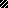 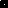 